Allegato n. 5INVITO ALLA PRESENTAZIONE DI PROPOSTE DI INTERVENTI DI RESTAURO E VALORIZZAZIONE DI COMPLESSI MONUMENTALI DI PARTICOLARE RILEVANZA CULTURALE DELLA REGIONE EMILIA-ROMAGNA”, AI SENSI DELLA L.R. 40/1998D.G.R. n. 35 del 14/01/2019Linea di Azione: “VALORIZZAZIONE DEI BENI E DEL PATRIMONIO CULTURALE” – FSC 2014/2020DICHIARAZIONE SOSTITUTIVA DI ATTO DI NOTORIETA’ ai sensi degli artt. 46 e 47 della legge 445/2000 e successive modifiche ed integrazioniAllegato alla Rendicontazione delle spese a SAL/Saldo del contributo assegnato al progetto dal titolo “_____________________________________” avente CUP______________________________ (domanda di contributo PG/anno/numero_________________)Il/la sottoscritto/a (cognome, nome) ________________________________________________ in qualità di legale rappresentante/delegato di (Denominazione/Ragione sociale) ___________________________________________________con sede legale in ______________________________ CAP_____________ Comune____________________ Prov. _______Codice Fiscale/Partita Iva______________________ Telefono___________  PEC______________________________________; consapevole delle responsabilità penali in caso di dichiarazione mendace o di esibizione di atto falso o contenente dati non rispondenti a verità e della conseguente decadenza dai benefici eventualmente conseguiti (ai sensi degli artt. 75 e 76 D.P.R. 445/2000) sotto la propria responsabilitàDICHIARA con riferimento alla rendicontazione delle spese di SAL/Saldo PG/anno/numero__________ del contributo assegnato al progetto dal titolo “___________________________________________”, finanziato sull’ “Invito alla presentazione di proposte di interventi di restauro e valorizzazione di complessi monumentali di particolare rilevanza culturale della Regione Emilia-Romagna, ai sensi della L.R. 40/1998”, approvato con D.G.R. n. 35 del 14/01/2019, e all’obbligo di apporre su ogni documento giustificativo di spesa il Codice Unico Progetto (CUP):che le fatture elencate nella tabella sottostante e presentate a rendiconto sono relative a spese sostenute per la realizzazione del progetto avente CUP_________________ e sono prive dei riferimenti all’operazione finanziata per i seguenti motivi:in quanto il CUP è stato comunicato in data successiva all’emissione della fattura;per mero errore materiale;che i pagamenti di cui alla tabella sottostante sono privi del riferimento al CUP:in quanto il CUP è stato comunicato in data successiva all’emissione del titolo di pagamento;per mero errore materiale.(Apporre firma digitale o, in caso di firma autografa, allegare copia fotostatica di valido documento di identità del sottoscrittore, ai sensi dell’art. 38, comma 3, del D.P.R. 28/12/2000 n. 445).Data, ....................…..........….											    Il legale rappresentante									_______________________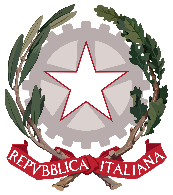 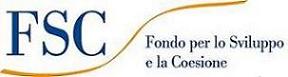 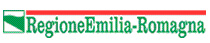 Estremi delle fattureEstremi delle fattureEstremi delle fattureEstremi delle fattureFornitoreN. fatturaData fatturaImporto fattura con IVAEstremi dei mandati quietanzatiEstremi dei mandati quietanzatiEstremi dei mandati quietanzatiEstremi dei mandati quietanzatiFornitoreN. mandatoData mandatoImporto mandato 